ЛитератураКонституция Российской Федерации [Текст]; Конституция Российской Федерации; Государственная символика РФ; Гимн, Герб, Флаг. - Москва : Омега- Л, 2015. - 64 с. : ил.Центральная городская библиотека353290 г. Горячий Ключ,ул. Ленина, 203/1тел.: (86159) 3-74-41e-mail: biblioteka.gorkluch@gmail.comwww.librarygk.ruЧасы работы10.00-18.00Без перерываВыходной – понедельникПоследний день месяца – санитарныйМБУК «ЦБС»Центральная городская библиотекаОтдел методической работы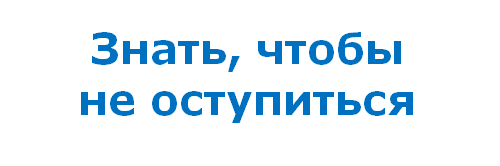 Горячий Ключ 2018Права и свободы человека и гражданинаВ России признаются и гарантируются права и свободы человека и гражданина согласно общепризнанным принципам и нормам международного права и в соответствии с Конституцией РФ.Основными из них являются:признание прав и свобод человека высшей ценностью, принадлежность их человеку от рождения;осуществление прав и свобод человеком без нарушения прав и свобод других лиц — равенство всех перед судом и законом;равенство мужчины и женщины;приоритет общепризнанных международных норм перед законами России;строго определенные условия, допускающие ограничение нрав законом;запрещение использования прав и свобод для насильственного изменения конституционного строя, разжигания расовой, национальной, религиозной ненависти для пропаганды насилия и войны.Права гражданина — это коллективная воля общества, которую призвано обеспечить государство.Права человека есть неотъемлемые, неразделимые, материально обусловленные и гарантированные государством возможности индивида обладать и пользоваться конкретными благами: социальными, экономическими, политическими, гражданскими (личными) и культурными.Свободы человека - это практически те же права человека, имеющие лишь некоторые особенности.Предоставляя свободы, государство делает акцент именно на свободном, максимально самостоятельном самоопределении человека в некоторых сферах общественной жизни. Оно обеспечивает свободы человека прежде всего невмешательством как собственным, так и со стороны всех иных социальных субъектов. Следовательно, свобода — это самостоятельность социальных и политических субъектов, выражающаяся в их способности и возможности делать собственный выбор и действовать в соответствии со своими интересами и целями.Гарантии осуществления и защита прав и свободОсновными правами и свободами личности считаются те, перечень и гарантии реализации которых указаны в Конституции РФ. Среди них выделяют права:естественные, которыми человек обладает от рождения независимо от уровня развития цивилизации (например, право на жизнь);возникающие в связи с развитием государства и общества (например, политические права и свободы, которые в указанных условиях также возникают от рождения, а реализуются во времени по мере наступления определенных условий — так, реализация избирательного права возможна лишь при наступлении совершеннолетия).Установленные Конституцией и другими нормативными актами права и свободы человека и гражданина подразделяются на личные, политические и социально-экономические. Кроме того, выделяются гарантии осуществления установленных прав и свобод и их защиты.Основные права и свободы человека принадлежат каждому от рождения и неотделимы от человеческой личности. Установленные Конституцией права и свободы являются непосредственно действующими.Все люди равны перед законом и судом. Равенство прав и свобод означает, что их наличие и объем не зависят от пола, расы, национальности, языка, имущественного положения, должности, места жительства и отношения к религии.Государство гарантирует судебную защиту прав и свобод. Как известно, судебный способ защиты считается наиболее демократическим. Предусматривается право на получение квалифицированной юридической помощи. Установлена презумпция невиновности в совершении уголовных преступлений: обвиняемый считается невиновным до тех пор, пока его вина не будет доказана.Обязанности человекаНеобходимым условием реализации прав и свобод человека является исполнение им юридических обязанностей. Обращает на себя внимание тот факт, что в Основном законе РФ указан ограниченный круг основных обязанностей, в отличие от прежних советских конституций, где почти каждому праву корреспондировала обязанность. В конституционном праве под юридической (конституционной) обязанностью понимается социально возможная необходимость определенного поведения личности, установленная государством.Конституция устанавливает следующие основные обязанности:соблюдать Конституцию РФ и законы (ст. 15);платить законно установленные налоги и сборы (ст. 57);сохранять природу и окружающую среду, бережно относиться к природным богатствам (ст. 58);защищать Отечество, в том числе нести военную службу (ст. 59);заботиться о детях (ст. 38);заботиться о нетрудоспособных родителях (ст. 38);получить основное общее образование (ст. 43);заботиться о сохранении исторического и культурного наследия, беречь памятники истории и культуры (ст. 44).Статья 60 Конституции устанавливает, что гражданин РФ может самостоятельно осуществлять в полном объеме свои права и обязанности с 18 лет.